МИНИСТЕРСТВО НАУКИ И ВЫСШЕГО ОБРАЗОВАНИЯ 
РОССИЙСКОЙ ФЕДЕРАЦИИ Федеральное государственное бюджетное образовательное  
учреждение высшего образования «КУБАНСКИЙ ГОСУДАРСТВЕННЫЙ УНИВЕРСИТЕТ» (ФГБОУ ВО «КубГУ») Экономический факультет Кафедра мировой экономики и менеджмента КУРСОВАЯ РАБОТАРоль золота в международных валютно-кредитных отношениях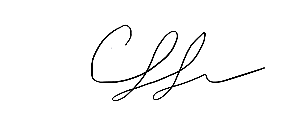 Работу выполнил  ____________________________________Н.С Селютин (подпись, дата) Направление подготовки  38.03.01 − Экономика                                     курс  3Направленность (профиль)  Мировая экономика                                                 а Научный руководительд-р. экон. наук, проф.                                                   Е.Ф.ЛинкевичНормоконтролерд-р. экон. наук, проф.                                                   Е.Ф.ЛинкевичКраснодар 2023 СОДЕРЖАНИЕВВЕДЕНИЕИсторически на протяжении многих столетий развития человечества драгоценные металлы выполняли роль денег. Золото привлекло внимание людей и выделилось среди прочих товаров не только благодаря своей красоте, но и благодаря уникальным физическим и химическим свойствам.Актуальность темы курсовой работы обусловлена тем, что с развитием человеческого общества происходит переоценка социально-экономической сущности золота, его роли и функций в мировой валютной системе. Несмотря на демонетизацию золота, оно продолжает пользоваться значительным спросом на мировых финансовых рынках, выступая в виде ликвидного средства сохранения капитала. Золото по-прежнему является важным экономическим и политическим инструментом в руках ведущих стран мира. В современных условиях, когда возрастает геополитическая напряженность, золото становится более волатильным как на мировом, так и на внутренних рынках. Поэтому в настоящее время достаточно актуален вопрос о дальнейшей роли золота в мировых валютно-кредитных и финансовых отношениях.Цель работы заключается в выявлении наиболее перспективных направлений использования золота в международных валютно-кредитных отношениях.Поставленная цель предопределила решение следующих задач: изучить теоретические подходы к оценке роли золота в МВКО;рассмотреть теоретические основы эволюции золотого стандарта;изучить методики оценки использования золота в международных валютно-кредитных отношениях;оценить роль золота в международных валютно-кредитных отношениях;исследовать специфику формирования цен на золото;проанализировать динамику спроса и предложения на мировом рынке золота;выявить проблемы и перспективы применения золота в международных валютно-кредитных отношениях;изучить тенденции трансформации значения золота в МВКО;определить место России в структуре мирового рынка золота и предложить меры по укреплению ее позиций.Объектом исследования курсовой работы являются процессы использования золота в условиях трансформации международных валютно-кредитных отношений. Предметом исследования – современные международные валютно-кредитные отношения, определяющие роль золота в процессе его производства, распределения и потребления. Степень изученности проблемы. Основой для проведения исследования стали труды российских авторов, изучавших изменение роли золота в мировой валютной системе: С. Б. Варламовой, В. В. Заболоцкой, Л. Н. Паршиной, Т. В. Никитиной и других. Также в работе использованы труды зарубежных ученых, таких как, П. Бернстайн и Д. Лэсселлз.В качестве методологической базы исследования применялись методы логического познания, сравнительного анализа и синтеза, аналогии, индукции и дедукции, обобщения и т. д.Информационной базой послужили учебные пособия, материалы периодических изданий, научные статьи, электронные ресурсы и аналитические исследования, освещающие особенности и тенденции развития рынка золота.Теоретическая значимость курсовой работы заключается в том, что представленное исследование, освещая процесс трансформации роли золота в мировой валютной системе, а также действительные проблемы и закономерности развития рынка золота, позволяет изучить функционирование мирового рынка золота на более глубоком уровне. Практическая значимость исследования состоит в том, что положения и выводы курсовой работы могут быть использованы для лучшего понимания механизма мирового рынка золота и влияния его тенденций на российский рынок драгоценных металлов, а также могут применяться для разработки стратегий развития мирового и национального золотых рынков. Курсовая работа состоит из введения, трех глав, заключения и списка использованных источников. Во введении обоснована актуальность проблемы, изложены цели и задачи исследования, обозначены объект и предмет исследования. Первая глава включает три параграфа. В ней раскрываются теоретические аспекты изучения роли золота в мировой валютной системе. Вторая глава содержит исследование мирового рынка золота. Третья глава включает перспективы развития мирового рынка золота и меры по укреплению позиции России в его структуре. В заключении подведены итоги и сделаны выводы исследования.1 Теоретические подходы к оценке роли золота в международных валютно-кредитных отношениях1.1 Теоретические основы эволюции золотого стандартаИстория человечества неразрывно связана с золотом. На протяжении многих веков данный металл выступал олицетворением абсолютного богатства и власти у разных народов мира. Золото всегда играло важную роль в жизни общества, а стремление людей обладать им не редко становилось причиной кровопролитных войн. Золото представляет собой драгоценный металл, который долгие годы являлся основой денежной и валютной систем стран мира, наряду с другими металлами, выступая в качестве денежного товара [7].  Как известно, в процессе развития товарного обмена роль общепризнанного эквивалента стали выполнять благородные металлы. Золото имело преимущество перед другими товарами и считалось наиболее подходящим для выражения в себе формы денежной стоимости благодаря своим естественным свойствам. Среди них можно выделить: Делимость. Золото может легко делиться на очень малые доли, каждая из которых будет обладать свойствами всего слитка;Однородность. Все экземпляры товара-эквивалента качественно одинаковы и могут различаться лишь по весу и количеству. Равные части золота являются равноценными;Сохраняемость. Золото не подвержено ржавчине и окислению;Легкость в транспортировке и хранении. Металлические деньги в виде монет небольшого размера портативны и значительно удобнее в использовании, нежели натуральные товары, так как при небольших массе и объеме, они обладают большей стоимостью [7].  Поначалу золото использовалось в своем натуральном виде – в форме слитков, но затем, по мере развития общественного разделения труда, оно стало обращаться в форме монет. Деньги в виде круглых монет из сплава золота и серебра впервые появились в 640-630 гг. до н. э. в Лидии (на территории современной Турции) [3], [5]. Этап развития денежной системы, предполагающий использование в обращении золотых монет наряду с серебряными, называется биметаллизмом. При этом монеты, изготовленные из серебра, отличались от золотых монет меньшей покупательной способностью, в виду редкости и высокой себестоимости добычи желтого металла. С течением времени золото занимало всё более твердые позиции в международных финансовых отношениях и, в результате, вытеснило серебро из денежного обращения [5]. Во второй половине XIX в. все европейские страны перешли на золотой монометаллический стандарт, что означает утверждение золота в качестве главного денежного товара. Выделяют следующие разновидности золотого стандарта: Золотомонетный стандарт. В денежном обращении находились как золотые монеты, так и банкноты (или иные денежные носители, являющиеся знаками золота). При этом происходил свободный обмен золотых монет на прочие инструменты обращения, а также свободная чеканка монет с фиксированным золотым содержанием;Золотослитковый стандарт предусматривал ограничения размена банкнот или прочих денежных знаков на золото. Размен допускался в определенной пропорции – как правило, в размере стандартного банковского слитка, золотого лингота, минимальной массой в 12,5 кг. Создание системы золотослиткового стандарта было необходимо по причине ограниченности золотых запасов государств и позволило им сократить спрос на золото и объемы его использования в расчетах;Золотодевизный стандарт. В рамках данной системы национальные валюты обмениваются на девизы, представляющие собой платежные средства, обеспеченные золотом и выраженные в резервных валютах. При этом размен национальной валюты на золото внутри страны не осуществляется [11]. Наиболее полное представление о роли золота в международных валютных отношениях можно получить, рассмотрев его базовые исторические функции, изображенные на рисунке 1.Рисунок 1 – Базовые функции золота [7]Так, к основным функциям золота относятся:Функция меры стоимости. В условиях золотого стандарта средством измерения стоимости товаров служило золото. Все цены товаров выражались в соответствующем количестве весовых единиц золота;Функция средства обращения. Согласно данной функции, золоту отведена роль посредника в процессе товарного обмена, и при этом оно не становится самой его целью;Функция средства накопления выражается в том, что золото, поддерживая свою покупательную способность на протяжении многих лет, является уникальным резервным и тезаврационным активом, позволяющим надежно вкладывать свои сбережения; Функция средства платежа. Благодаря своим естественным свойствам, золото приобрело статус всеобщего платежного средства и выполняло эту роль достаточно продолжительное время; Функция мировых денег. В рамках данной функции золото включается в мировой оборот и обеспечивает экономические связи между разными странами [7]. Совокупность рассмотренных функций дает представление об исторической природе золота как всеобщего эквивалента. Хотя на сегодняшний день его роль и претерпела ряд существенных изменений: мировая валютная система в своем развитии прошла несколько этапов, и на каждом из них золоту отводились определенные функции, а его роль в мировой валютной системе постепенно менялась. Каждый этап характеризуется базовыми принципами функционирования системы и преемственностью по отношению к предыдущим ступеням ее развития. Парижская валютная система (1867-1921 гг.) сформировалась стихийно в результате промышленной революции и была закреплена на Парижской конференции в 1867 г. Для нее характерно утверждение золотомонетного стандарта. Золото было признано единственной формой мировых денег. Национальные валюты имели четкое золотое содержание. Основой для формирования валютных курсов служили золотые паритеты – соотношение денежных единиц различных стран по их официальному золотому содержанию. Устанавливался режим свободно плавающих валютных курсов с учетом спроса и предложения на рынке, но не сильно отклоняющихся от базовых курсов – золотых точек. Все международные коммерческие сделки имели стопроцентное золотое покрытие [27]. Создание Парижской валютной системы способствовало глобализации международных финансовых отношений благодаря универсальности и устойчивости золота как платежного инструмента. Однако, в виду ограниченности мировых запасов золота и обострения политических разногласий между странами, она не смогла просуществовать долго. Во время Первой мировой войны правительства крупнейших стран ввели валютные ограничения и прекратили размен банкнот на золото. Золото было изъято из внутреннего обращения, а его свободное перемещение между странами в международных платежных операциях было запрещено.  Система золотого стандарта перестала существовать [6]. Главным преимуществом Парижской валютной системы являлась универсальность и тождественность расчетов на международном и национальном уровнях. Но при этом Парижская валютная система имела ряд значительных недостатков:Во-первых, она не обладала достаточной гибкостью, ведь государства могли повлиять на валютные курсы только путем увеличения или уменьшения золотых запасов, что являлось неэффективным, особенно в кризисных ситуациях.Во-вторых, со временем Парижская валютная система перестала соответствовать возросшим масштабам хозяйственных связей. Объемы товаров росли быстрее, чем запасы золота, что вызывало дефляцию [6]. В результате возникла необходимость разработки новых принципов мировой валютной системы, отвечающих потребностям развивающейся международной экономики. Генуэзская валютная система (1922-1930 г.) – следующий этап эволюции мировой валютной системы. Была принята в Генуе в 1922 г. на международной экономической конференции и представляла собой модификацию золотомонетной системы. Ей были присущи следующие базовые принципы:ее основой являлся золотодевизный стандарт: для международных расчетов использовались бумажные национальные валюты – девизы. К ним относились доллар США и английский фунт стерлингов. При этом золото хранилось в форме слитков в хранилищах банков, осуществлявших эмиссию бумажных денег;золото использовалось в качестве резервного средства, а также в международных расчетах;формально сохранялись золотые паритеты. Некоторые страны вернулись к конверсии валют в золото (прямой для валют, играющих роль девизов, и косвенной для всех остальных валют);был восстановлен режим свободно плавающих валютных курсов [18].Генуэзская валютная система была более эластичной, чем предшествующая ей, но в то же время предусматривала возможность выпуска бумажных денег в количестве, превосходящем реальные золотые запасы стран, что являлось неблагоприятным фактором в условиях нестабильности экономики. С одной стороны, данная система привнесла валютную стабильность. Но с другой – создала предпосылки для войн и девальваций. Мировой экономический кризис 1929 г. привел к обесцениванию валют и краху единой валютной системы [18].Бреттон-Вудская валютная система (1944-1971 гг.) – третья ступень развития мировой валютной системы, утвержденная на валютно-финансовой конференции ООН в Бреттон-Вудсе. Данная система предполагала:действие золотодевизного стандарта на основе золота и двух резервных валют (доллар США и фунт стерлингов). При этом золото сохранило функцию международного резервного и платежного средства, а во внутреннем обращении использовались кредитные деньги;доллар США признавался мировой резервной валютой и разменивался на золото по официальному курсу 35 долларов за 1 тройскую унцию (31,1 г). Иначе говоря, 1 доллар был равен 0,88571 г золота;национальные валюты имели утвержденные паритеты в золоте и долларах;международные валютные отношения регулировались специально созданными организациями – Международным валютным фондом (МВФ) и Международным банком реконструкции и развития (МБРР);устанавливались фиксированные валютные курсы, отклонение которых от валютных паритетов допускалось лишь в пределах одного процента (по уставу МВФ) и 0,75 процентов (по Европейскому валютному соглашению). Исключением являлось стабильное нарушение платежного баланса страны, при котором МВФ допускалось изменение паритетов, выходящее за установленные пределы;было разрешено использование золота при несоблюдении платежных балансов стран; осуществляя валютное регулирование, страны могли использовать три основных инструмента: продажу золота, официальные резервы и займы у МВФ [6, 18].В скором времени фунт стерлингов был вытеснен из обращения, поскольку в послевоенный период Великобритания не имела золотых запасов, достаточных для обмена своей валюты на золото. Так, ключевая роль в Бреттон-Вудской валютной системе была предоставлена доллару, что дало США неоспоримые преимущества [10].Бреттон-Вудская система оказала положительное влияние на развитие мирового производства и торговли, однако она не смогла сохранить устойчивость в долгосрочном периоде, поскольку к 1970-м гг., из-за хронического дефицита платежного баланса и увеличения задолженности США, их золотой запас уже не мог обеспечить полноценную конверсию долларов в золото. В 1971 г. США ввело «золотое эмбарго» на размен долларов для иностранных центральных банков, что послужило началом процесса демонетизации золота. Помимо этого, укрепилось экономическое положение ЕЭС и Японии: в мировой валютной системе стали широко использоваться японская иена, швейцарский франк, марка ФРГ, что значительно снизило конкурентоспособность США на мировых рынках. По всем этим причинам Бреттон-Вудская валютная система завершила свое существование [20]. В результате кризиса долларовой системы появилась необходимость создания нового валютного механизма, с учетом всех упущений предыдущих периодов. Принципы новой Ямайской валютной системы (1976-1978 гг.) были утверждены на конференции МВФ в городе Кингстон (Ямайка). Они включают следующие положения:официально завершена демонетизация золота, оно перестает выполнять свою монетарную функцию и признается обычным товаром. Золото также исключено из расчетов МВФ и его членов, а центральным банкам предоставлено право купли-продажи золота как обычного товара по ценам «свободного» рынка;страны могут самостоятельно выбирать режимы валютных курсов;центральные банки стран не обязаны поддерживать фиксированные паритеты своей валюты, но они в праве осуществлять валютные интервенции с целью стабилизации валютных курсов;создан стандарт специальных прав заимствования, представляющий собой универсальную мировую валюту, эмитируемую МВФ [18, 27]. Среди негативных сторон Ямайской валютной системы можно выделить ее неустойчивость, неспособность масштабного регулирования мировой валютной системы МВФ, в виду недостаточности финансовых ресурсов, а также продуцирование множества финансовых и валютных кризисов. Однако Ямайская валютная система имеет ряд серьезных преимуществ.  Она имеет значительную гибкость организации, ведь регулирование и согласование плавающих валютных курсов происходит автоматически посредством рыночного механизма. Также Ямайская валютная система позволила странам самостоятельно вести гибкую валютную политику, что эффективно для развития национальной экономики [6], [17]. Таким образом, данная система соответствовала потребностям растущей мировой валютной системы и обеспечила рост современного глобального валютного рынка, продемонстрировав целесообразность отказа от золота как основы мировой денежной системы.В 1979 г. в рамках мировой валютной системы на региональном уровне на основе западноевропейской интеграции сформировалась Европейская валютная система. Первоначально она функционировала с использованием европейской валютной единицы ЭКЮ, стоимость которой складывалась методом валютной корзины, включающей доли валют 12 стран Европейского союза. Также для этой системы характерно создание единой валюты – евро, а также применение режима совместно плавающих валютных курсов, который в небольших пределах способен обеспечить стабилизацию валют. Золоту отведена роль резервных средств [6].Проанализировав основные этапы эволюции мировой валютной системы, можно сделать вывод об их прямой связи с этапами последовательной демонетизации золота. Итак, в заключении можно сказать, что золото – уникальный металл, наделенный свойствами как товара, так и финансового актива, обладающий особыми природными качествами, которые позволили ему стать синонимом денег и отождествлением общественного богатства для многих поколений.В конце XX – начале XXI в. роль золота в валютной сфере претерпела значительные изменения. Во-первых, золото было вытеснено из обращения кредитными деньгами и перестало непосредственно выполнять функции средства обращения и платежа. Во-вторых, золотые запасы служат в качестве международных активов стран и отражают их валютно-финансовые позиции. Также, золото все еще выполняет функцию мировых денег. За него можно приобрести на рынках золота необходимые валюты, а их в дальнейшем обменять на любой товар. Поэтому можно сказать, что процесс его демонетизации в валютной системе завершен лишь юридически, но фактически он все еще продолжается [6], [12]. 1.2 Методики оценки использования золота в международных валютно-кредитных отношенияхВ течение всего периода использования золота как базовых денег, оно меняло свой статус в рамках вновь формирующихся мировых валютных систем, значительно ослабив свои позиции с утверждением Ямайской валютной системы. Теперь оно выступает в качества ценного биржевого товара, однако не теряет свое значение как международный резервный монетарный актив. Несмотря юридическую демонетизацию золота, оно продолжает играть важную роль в международных валютно-кредитных и финансовых отношениях [12].Сохраняющаяся сегодня монетарная роль золота связана прежде всего с золотыми резервами стран мира, которые поддерживаются ими на случай экономических и политических кризисов. Центральные банки государств приобретают золото на аукционах, у занимающихся золотодобычей предприятий, или же закупают его заграницей, тем самым пополняя свои резервы. Большинство стран мира регулярно переоценивают свои золотые запасы в соответствии с рыночным уровнем [6]. Роль золота в качестве государственных резервов претерпела некоторые изменения, когда Базельский комитет по банковскому надзору в 2010 г. утвердил документ «Базель III», в котором золото было отнесено в первую высшую категорию собственного капитала банков. Ранее желтый металл относился к третьей категории и при расчете собственного капитала финансово-кредитных учреждений учитывался вполовину своей стоимости, вследствие чего банки не были заинтересованы в его накоплении. Теперь, в соответствии с новым положением, золото учитывается по стопроцентной стоимости, что обеспечивает банкам широкие возможности покрытия своих обязательств, а также увеличения спроса на золото. После принятия «Базель III» центральные банки значительно сократили продажи золота, став ярко выраженными нетто-покупателями драгоценного металла [15]. Необходимость сохранения международных резервов золота в современной мировой валютной системе вызвана следующими его особенностями: золото не подвержено инфляционным рискам, поскольку после его переработки и купли-продажи на рынке, оно теряет связь со страной, которая его произвела. Следовательно драгоценный металл является независимым от уровня инфляции страны-производителя и сохраняет свою покупательную способность долгое время;цена золота изменяется в противоположном направлении от движения курса иностранных валют, что дает возможность формирования наиболее сбалансированных международных золотовалютных резервов; в отличие от резервов в иностранной валюте, которые подвержены многочисленным рискам, вызываемым валютными ограничениями и прочими факторами, золото практически обособлено от влияния таковых.  Золото обладает полной ликвидностью, что является его преимуществом при формировании золотовалютных резервов;золото исторически считается универсальным и безопасным платежным инструментом, который может быть использован в критических ситуациях. Драгоценный металл сохраняет свою стоимость и демонстрирует рост в условиях нестабильности финансовой системы и рынка ценных бумаг, что происходило в периоды мировых кризисов 2008 и 2020 гг. [2]По вышеперечисленным причинам золото является экономически значимым финансовым активом, не имеющим аналогов. Объем золотого запаса отражает валютно-финансовые позиции страны, служит индикатором ее кредитоспособности. Государства хранят тысячи тонн золотых слитков в банках и хранилищах по всему миру. Крупнейшими держателями золотых резервов являются центральные банки стран, а также международные финансовые организации (МВФ, Европейский центральный банк, Банк международных расчетов [16]. Центральные банки аккумулируют свои золотые резервы для обеспечения международных кредитов, проведения своп-операций, а также покрытия дефицита платежного баланса. Систематически банки занимаются продажей золота, как для обеспечения своевременных выплат по внешнему долгу, так и в целом для расширения объемов золотовалютных резервов страны.Однако нельзя забывать и про частные запасы золота, которые находятся в распоряжении населения и включают золотые монеты, стандартные слитки, ювелирные изделия и т. д. Частные лица могут хранить золото как резерв на черный день или на предстоящие в будущем расходы. Другой важнейшей областью применения золота в современных экономических условиях является его использование в качестве полноценного инвестиционного актива, в чем выражается трансформация его функции средства накопления. Особенно актуальными инвестиции в золото становятся во время экономических кризисов. Данный металл отличается относительно устойчивой стоимостью и защищенностью от инфляционных рисков. При этом вклады в золото доступны как крупным инвесторам, так и потребителям – частным лицам [25]. Золото активно применяется в различных сферах экономики: из него производят монеты, ювелирные украшения. Научно-технический прогресс привел к использованию желтого металла, обладающего особыми химическими свойствами, в таких технологичных отраслях, как электроника, энергетика, фармакология и т. д. [16]Исходя из всего вышеперечисленного, можно заключить, что золото на сегодняшний день остается важным экономическим и политическим инструментом в распоряжении ведущих государств мира. Функции золота в течение развития мировой валютной системы претерпели значительные изменения – процесс его демонетизации, начавшийся с момента появления бумажных денег и продолжающийся до сих пор, практически лишил золото большинства выполняемых им функций. Потому в настоящее время они реализуются с различной степенью интенсивности. Золото как средство обращения и платежа перестало непосредственно обслуживать экономические связи субъектов экономики. Теперь оно выполняет функции денег опосредованно, через рынки золота. Драгоценный металл продолжает выполнять функцию чрезвычайных мировых денег, выступать средством накопления и образования сбережений, быть ценным инвестиционным активом. К основным функциям золота также добавилась его способность влиять на инфляционные процессы, позволяя не только выступать в качестве сдерживающего фактора, но и хеджировать риски колебания валют. В современных реалиях, когда в мире растет геополитическая напряженность, можно ожидать дальнейшего усиления и укрепления роли золота в качестве альтернативного средства ликвидности, а также гаранта финансового суверенитета для государств [4], [6].2 Оценка роли золота в международных валютно-кредитных отношениях2.1 Анализ динамики спроса и предложения золота на мировом рынкеЗолото, как и другие драгоценные металлы, в силу своих уникальных свойств пользуется большим спросом на международных товарных и финансовых рынках. Рынок золота является составной частью рынка драгоценных металлов и представляет собой торгово-финансовый центр, где осуществляется регулярная купля-продажа золота на условиях рыночной цены. Другими словами, по своей организационной структуре рынок золота – это объединение крупных банков, бирж драгоценных металлов и специализированных организаций по торговле золотом, аффинажу и изготовлению слитков [21]. Рынки золота дифференцируются по ряду признаков. По форме организации выделяют:биржевые рынки золота, которые можно охарактеризовать как организованные рынки, представленные биржами драгоценных металлов; внебиржевые рынки золота, которые представлены консорциумами из нескольких банков, уполномоченных совершать сделки с золотом. Банки осуществляют посреднические операции между покупателями и продавцами, фиксируют средний уровень рыночной цены, а также занимаются очисткой, хранением золота, изготовлением слитков [8].По степени легальности рынки золота делятся на легальные и нелегальные (черные). Также рынки золота различаются по форме обращающегося на них товара. Это могут быть слитки разного веса и пробы, монеты разных выпусков и др.В зависимости от круга участников и степени открытости золотые рынки дифференцируются на:международные рынки золота, которым свойственен большой спектр операций, в том числе оптового характера, а также совершение крупных сделок и отсутствие налоговых и таможенных барьеров. К данному виду относятся рынки в Цюрихе, Лондоне, Нью-Йорке, Дубае, Гонконге и т. д.внутренние рынки золота предназначены в основном для инвесторов и частных потребителей одного или нескольких государств. Расчеты здесь проводятся в местной валюте, действуют элементы контроля со стороны государства. Среди внутренних рынков можно выделить Париж, Милан, Франкфурт-на-Майне, Стамбул, Рио-де-Жанейро [14]. В зависимости от режима, который утверждает государство, внутренние рынки делятся на свободные (с низкой степенью государственного регулирования и отсутствием ограничений на ввоз и вывоз драгоценного металла из страны), регулируемые (со средней степенью государственного вмешательства посредством таких инструментов, как установление квот, сбор пошлин и налогов, лицензирование деятельности) и закрытые рынки (с жестким государственным контролем при полном запрете на ввоз и вывоз золота) [14]. К настоящему моменту мировой рынок золота сформировался как разветвленная структура, включающая международные и внутренние рынки золота, осуществляющие торговлю физическим металлом и производными инструментами. По своей природе мировой рынок золота глобален, и торговля золотом ведется непрерывно во всех часовых поясах [26]. Рынок золота объединяет большое число участников, включая физических игроков, таких как производители, переработчики, промышленные предприятия и конечные потребители. Финансовые посредники в лице банков, играют важную роль, предлагая финансирование и обеспечивая торговую ликвидность. Помимо этого, на мировом рынке золота действуют инвесторы, осуществляя различные операции с драгоценным металлом [24].Рынок золота выполняет следующие основные функции:выступает как инфраструктура для проведения международных расчетов банками;предоставляет возможность осуществления инвестиционной деятельности за счет операций с ценными бумагами;обеспечивает промышленно-бытовое потребление;позволяет страховать риски;предоставляет возможность заработка на спекулятивных операциях за счет курсовой разницы покупки и продажи актива [9].В современной мировой экономике функционирует более пятидесяти рынков золота, которые располагаются по всему миру: в Азии, Америке, Европе и Африке. Среди них ключевую роль играют рынки в таких городах, как Лондон, Цюрих, Гонконг, Нью-Йорк и Дубай.  Здесь действуют крупные банки и специализированные компании, обладающие хорошей репутацией и кредитоспособностью. Основной поток операций с золотом в слитках проходит через рынки в Лондоне и Цюрихе [23]. Исторически статус ведущего центра мировой торговли золотом приобрела Великобритания. Вследствие колонизации Лондон привлекал значительные объемы золота из различных частей Британской империи.  Лондонский золотой рынок в своей настоящей форме существует с 1919 г. Он представлен как главный распределительный центр, куда направляется золото, и откуда оно переходит конечным потребителям на внутренние рынки. Лондонский Сити является самым ликвидным спотовым рынком золота и мировым клиринговым центром международной торговли золотом [14].Именно на лондонском золотом рынке появилась процедура фиксинга, которая традиционно проводится два раза в день. Цены лондонского рынка считаются наиболее представительными и используются в качестве базы при осуществлении расчетов и заключении различных контрактов. Объектом торговли на фиксинге являются стандартизированные слитки (good delivery bars), которые в обязательном порядке имеют серийный номер, отметку о пробе и штамп производителя. Содержание золота в них должно быть не ниже 955 частей и 1000 частей сплава, а их вес должен находиться в пределах от 350 до 430 тройских унций чистого металла, то есть от 10,9 до 13,4 кг. [23], [14].Слитки торгуются между членами Лондонской ассоциации рынка драгоценных металлов (LBMA), в состав которой входят лучшие монетные дворы, аффинажные предприятия и дилерские организации. Члены биржи LBMA осуществляют контроль качества и надзор за соблюдением стандартов на лондонском рынке золота. В рамках их деятельности формируется список надежных продавцов (Good Delivery List), куда включаются только те переработчики, чьи слитки были аккредитованы LBMA как соответствующие строгим стандартам торговли на мировом рынке драгоценных металлов [23].  После официальной демонетизации золота у лондонской биржи металлов появился серьезный конкурент ‒ швейцарский рынок золота. Таким образом, с 70-х гг. XX в. статус крупнейшего центра торговли золотом приобрел Цюрих. Маркет-мейкерами цюрихского рынка золота является так называемая «большая тройка» банков. Организация швейцарских банков по принципу пула подразумевает, что его члены проводят широкие операции по купле-продаже драгоценного металла в масштабах всего мира от своего имени и за свой счет, в чем состоит принципиальное отличие от лондонских маркет-мейкеров. В результате они выступают как продавцы и покупатели и могут влиять на спрос и предложение, а, следовательно, и на рыночную цену золота. Другим отличием является то, что участники швейцарского рынка золота, осуществляя свою деятельность, получают не комиссионные, а прибыль от разницы в цене [23].Цюрихский рынок золота не имеет системы фиксации цен на драгоценный металл. В любой момент торгового дня цена согласовывается на основе соотношения спроса и предложения, что соответствует официальной цене золота Цюриха. Швейцарские банки всесторонне присутствуют на рынках золота в различных регионах земного шара, что позволяет им осуществлять круглосуточную работу на мировом рынке золота, совершая операции как с физическим золотом, так и с «бумажным» металлом [14], [23]. Золотой рынок США также играет роль ведущего мирового центра торговли золотом. Начиная с 1964 г. правительство США постепенно смягчало запреты на приобретение золота в слитках частными инвесторами и к 1975 г. американцы вновь могли свободно владеть золотом и торговать им. В результате, Чикагская товарная биржа (СМЕ) и Нью-Йоркская товарная биржа (СОМЕХ), находящиеся в настоящее время в составе CME Group, стали расти в ускоренном темпе, превратившись в крупнейшие центры торговли золотыми фьючерсными контрактами. Именно на них заключается более 90% всех фьючерсных контрактов на поставку золота. [23]. Переходя к вопросу динамики спроса и предложения на мировом рынке золота стоит отметить, что международный рынок золота является наиболее развитым сегментом рынка драгоценных металлов и отличается разветвленной инфраструктурой, широким спектром операций и заключением особо крупных сделок [19]. Современный рынок золота объединяет достаточно большое количество участников, которые формируют его структуру спроса и предложения. Спрос на золото предъявляют следующие субъекты рынка: центральные банки, которые закупая металл, увеличивают свои золотовалютные резервы. Их роль на рынке золота двойственна: с одной стороны они выступают в качестве крупных инвесторов, обладающих большим объемом золота, с другой – они устанавливают правила игры на золотом и финансовом рынках. Иными словами, они являются одновременно крупнейшими продавцами и покупателями металла;промышленные потребители ‒ это компании, которые используют золото в производственных целях. К ним относятся промышленные предприятия, ювелирные производства, а также аффинажные заводы;частные и коллективные инвесторы, которые предъявляют инвестиционный спрос на использование золота в виде средства вложений;частные тезавраторы – лица, хранящие свой капитал в форме золотых слитков, монет и ювелирных изделий [6], [9].Предложение на рынке золота, в свою очередь, формируется следующими его участниками: золотодобывающие компании – наиболее важная категория субъектов рынка золота, являющихся стабильными поставщиками подавляющего объема первичного золота. Чем больше компания добывает золота, тем больше она способна повлиять на рынок. Это заставляет других участников рынка пристально наблюдать за деятельностью крупных золотодобытчиков;центральные банки, которые в случае необходимости могут использовать свой золотой запас путем продажи золота на рынке;инвесторы, руководствующиеся при продаже драгоценного металла собственными стратегиями [9].Говоря об участниках мирового рынка золота, нельзя не упомянуть биржевой сектор. В ряде стран на крупных биржах имеются специальные секции по торговле золотом и прочими драгоценными металлами. Также, на рынке золота функционируют профессиональные дилеры и посредники. Это, прежде всего, банки и специализированные компании, занимающиеся покупкой золота за свой счет с целью его дальнейшей перепродажи [6]. Таким образом, общий спрос на золото включает следующие составляющие: инвестиционный, производственно-бытовой, тезаврационный спрос, а также спрос центральных банков [9].Динамика и структура совокупного спроса на мировом рынке золота за последние пять лет отражена на рисунке 2.Рисунок 2 – Динамика и структура мирового спроса на золото в 2017-2022 гг., т (составлен автором на основе [1], [28], [29])Можно заметить, что ведущее место в структуре мирового спроса на золото занимает ювелирная промышленность. В 2017-2018 гг. спрос на ювелирные изделия оставался стабильным относительно прошлых периодов, однако в 2019 г. он сократился на 6%, составив 2 118,6 т. Такое снижение было вызвано в первую очередь резким скачком цен на золото, что ограничило его доступность на ювелирных рынках [28], [19].Пандемия COVID-19 оказала существенное влияние на рынок золота, став главным фактором, повлекшим низкий спрос на драгоценный металл. Данный показатель сократился на 14%, не достигнув отметки в 4000 т впервые с 2009 г. Карантин во многих государствах, экономическая нестабильность и высокие цены на золото вызвали падение спроса на ювелирные изделия на 34% и спроса на золото со стороны технологической отрасли на 7% [30]. За 2021 г. совокупный спрос на золото составил 4021 т, увеличившись на 10% по отношению к предыдущему году и практически восстановив свои позиции после пандемии. Однако, динамика инвестиционного спроса в 2021 г. оказалась отрицательной – падение составило 60,6%. Это обусловлено тем, что рост цены золота во время пандемии оправдал долгосрочные инфляционные ожидания инвесторов, поэтому дальнейшее приобретение золота инвестиционным сообществом стало нецелесообразно. Также инвесторы нашли пути более доходных вложений на рынке криптовалют [31].Большая часть центральных банков мира, которые традиционно продавали свои золотые запасы в погоне за ликвидностью, в 2021 г. увеличили спрос на золото – в результате он составил 463 т [31]. Таким образом, мировой спрос на золото в 2021 г. восстановил свои позиции практически во всех сегментах. Исключение составили инвестиции, что также проявилось в оттоке из обеспеченных золотом биржевых фондов (Exchange Traded Fund, ETF).  Однако, в первом квартале 2022 г. ситуация изменилась: мировой спрос на золото достиг 1234 т, что на 34% больше показателя первого квартала предыдущего года. Главными драйверами роста послужили опасения эскалации политического конфликта, а также растущая инфляция. Приток золота в ETF составил 269 т, что более чем скомпенсировало потери 2021 года [32].  По итогам 2022 года мировой спрос на золото вырос на 18% до 4741 тонн, что почти соответствует 2011 году (4746,4 тонны), то есть произошел рост годового спроса на золото до 11-летнего максимума. Такой финиш был достигнут отчасти благодаря рекордному рывку спроса в четвертом квартале — 1337 тонн. Потребление ювелирных изделий в 2022 году немного сократилось. Больше всего на динамику повлияло увеличение цены на золото в четвёртом квартале. При этом, годовое потребление золота ювелирами практически приблизилось к доковидным уровням (2127 тонн в 2019 году).В WGC (World Gold Council) подчёркивают, что высокий результат был в пику растущим ценам на золото, и в то время, когда китайские ювелиры сдерживались локдаунами из-за новых вспышек COVID. По мнению экспертов, в 2023 году спрос по-прежнему будет испытывать давление, поскольку темпы экономического развития в мире падают, а галопирующая инфляция приводит к удорожанию жизни.К источникам предложения на рынке золота относятся: новая добыча золота, государственные и частные резервы, продажа золота инвесторами, тезавраторами, спекулянтами, а также контрабанда [6].Первостепенным источником, формирующим до 80% предложения золота, является его новая добыча. Золотодобыча ‒ это эффективный драйвер роста экономики для многих стран мира. Наращение добычи золота обеспечивает странам рост экономических показателей, в связи с созданием новых рабочих мест, возможностей для бизнеса и местного населения [8].  На мировые рынки золото поставляется из различных регионов. В пятидесяти странах мира добывается более десяти тонн золота в год. К первой пятерке стран по объемам годовой добычи золота относятся: Китай, Австралия, Россия, США и Канада [25]. В настоящее время спрос на золото со стороны разных субъектов экономики увеличивается, что предполагает и рост его предложения данного металла. Сравнение динамики спроса на золото и объемов его добычи приведено на рисунке 3. Рисунок 3 – Соотношение мирового спроса на золото и объемов добычи золота в 2015-2022 гг., т (составлен автором на основе [15], [28])Проанализировав данные за последние семь лет, можно заметить следующую тенденцию: чистая годовая добыча золота не покрывает спрос полностью. Лишь благодаря вторичной переработке спрос и предложение на рынке золота балансируются [15].На рисунке 4 приведена динамика мирового предложения золота в 2017-2022 гг. Можно сказать, что за последние пять лет предложение золота в целом демонстрирует позитивную динамику.Рисунок 4 – Динамика и структура мирового предложения золота в 2017-2022 гг., т (составлен автором на основе [28], [1])Добыча золота в шахтах в 2019 г. по сравнению с 2018 г. сократилась, но при этом произошло резкое увеличение переработки вторичного сырья до 1311,5 т, в результате чего общий объем поставок золота увеличился. Предложение на рынке золота в 2019 г. достигло 4812,4 т, увеличившись на 225,3 т по сравнению с 2017 г. За анализируемый период мировой хедж-портфель колебался, однако в 2019 г. показатель хеджирования вырос на 33,8 т, что также повлекло увеличение совокупного предложения золота [33]. Предложение золота в первом полугодии 2021 г. составило 2 308 т, что на 4% больше, чем в предыдущем году. Такая динамика вызвана в том числе меньшим количеством ограничений и остановок производственных объектов, которые были действовали во время пандемии. Вместе с тем, на сокращение объемов предложения золота повлияли такие факторы, как плановое приостановление производства в Папуа Новой Гвинее, ужесточение экологических норм в КНР, проблемы с возобновлением операций в ЮАР. В итоге, большинство сегментов спроса все еще страдают от последствий пандемии, а добыча золота – от производственных барьеров [31].В 2022 г. предложение золота изменилось незначительно, увеличившись на 4,3%. Прирост первичного производства на золотых приисках составил 2,6%, в то время как вторичное производство продемонстрировало более сильную тенденцию к росту, увеличившись на 15,3%. Такая динамика во многом объясняется возросшей ценой золота и максимального с 2011 года спроса на него [28]. Таким образом, можно сказать, что золото, будучи биржевым активом, чутко реагирует на внешние изменения и зависит от повторяющихся тенденций. Рынку золота присуща цикличность, которая связана с колебаниями конъюнктуры и деловой активности. Поэтому справедливо утверждать, что во время экономических кризисов возрастают объемы инвестиционного спроса на золото. В то же время, предложение золота имеет тенденцию к увеличению, однако данный процесс затрудняется введением новых экологических требований к золотодобывающим компаниям. Также золотодобывающая промышленность вполне может вступить в долгосрочный и, вероятно, необратимый процесс снижения доступности золота, так как с каждым годом добыча металла становится все сложнее. 2.2 Исследование специфики формирования цен на золотоЗолото как прежде, так и сейчас, является одним из самых привлекательных активов, значимых для развития экономики любого государства.До 1970-х годов цены на золото были фиксированными. Процедура фиксинга золота появилась в 1919 г. на Лондонской бирже и предполагала установление ориентировочной цены золота, при учете которой на рынках совершались фактические сделки. Первое время текущий курс золота определялся один раз в день, а цена фиксировалась в фунтах стерлингов.Однако с усилением позиций доллара США в мировой валютной системе в 1970-х гг. процедура фиксинга претерпела ряд изменений. Во-первых, была введена дополнительная процедура фиксинга, время которой совпадало с началом делового дня в Нью-Йорке. Во-вторых, вместо установления цен в английских фунтах была введена котировка в долларах США, поскольку в этой валюте согласовываются цены на золото и проводятся платежи по большинству сделок [8].Традиционный лондонский фиксинг прекратил функционирование 20 марта 2015 г. после почти ста лет существования, ведь он перестал отвечать реалиям современного рынка драгоценных металлов. Сегодня ценообразование на рынке золота происходит посредством современной системы фиксинга, основанной на электронном аукционе, которым управляет Лондонская ассоциация участников рынка драгоценных металлов (LBMA). Мировая цена золота ежедневно устанавливается по результатам золотого фиксинга (утренний фиксинг ‒ AM Fixing, вечерний фиксинг ‒ PM Fixing) [8].Цена золота на мировом рынке меняется под воздействием таких факторов, как:изменение соотношения золотовалютных резервов центральных банков государств–маркетмейкеров рынка золота;настроение и ожидания инвесторов;изменение стоимости акций золотодобывающих компаний;колебания курса американского доллара; спрос на золото со стороны ювелирной промышленности; объем и себестоимость добычи золота;экономические кризисы, геополитические конфликты, природные катаклизмы в странах-золотодобытчиках [22].Изменение цен на золото за период с 2015 по 2021 гг. изображено на рисунке 5. За последние семь лет динамика среднегодовых цен на золото положительна, что свидетельствует о благоприятной конъюнктуре мирового рынка золота. В целом за период с 2015-2022 гг. темп прироста составил 54,9% [13].Рисунок 5 – Среднегодовые цены на золото в 2015-2022 гг., в долл. США / тр. унц. (составлен автором на основе [13], [28])Тенденции конъюнктуры, имеющиеся в настоящее время на мировом рынке золота, напрямую зависят от таких нециклических факторов, как пандемия коронавируса, социально-политические и экономические конфликты и прочие потрясения [13]. В течение 2020 г. цена на золото росла, установившись на уровне 1888 долл. США / тр. унц. в конце декабря, достигнув своего пикового значения 2067 долл. США / тр. унц. в августе. Подобная динамика является результатом опасений инвесторов за сохранность своих сбережений в связи с нестабильностью мирового финансового рынка [34].В 2022 г. на фоне событий на Украине цены на золото также заметно укрепились. Последний бенчмарк LBMA чуть выше 1950 долл., что близится к историческим рекордам, немного не доходя до курса августа 2020 г., когда цена превысила 2000 долл. В то же время предложение золота уменьшается, поскольку новых эффективных месторождений практически нет [34]. График динамики индекса LBMA Gold Fixing Price за первый квартал 2022 г. приведен на рисунке 6. 
Рисунок 6 – Биржевые котировки цен на золото LBMA в первом квартале 2022 г., в долл. США / тр. унц. (составлен автором на основе [34])Как сообщает World Gold Council, наряду с ростом инфляции, непредвиденное появление геополитических рисков, в связи с конфликтом между Россией и Украиной, и массовый приток капитала в ETF-фонды привели к тому, в 2022 г. стоимость золота возросла на 9,7% [34], [35].В итоге можно сказать, что изменение цены золота за последние годы носит положительный характер. Золото по-прежнему играет роль надежного защитного актива. Инфляция и геополитическая ситуация в мире подтверждают необходимость хеджирования активов с помощью золота.3 Проблемы и перспективы применения золота в международных валютно-кредитных отношениях3.1 Тенденции трансформации роли золота в мировой экономикеПроцесс глобализации обеспечил формирование мирового рынка золота, охватывающего многочисленные рынки по всему миру.  Однако, следствием данного процесса явились также проблемы и противоречия, ограничивающие потенциал развития системы мировой торговли золотом.  Среди ключевых проблем развития международного рынка золота, существующих на сегодняшний день, можно выделить:Исчерпаемость мировых запасов золота. Золото с каждым годом становится все более дефицитным драгоценным металлом. Поскольку на сегодняшний день в мире практически не осталось новых месторождений с легкодоступными и многочисленными запасами золота, процесс его добычи становится намного затратнее. Несмотря на то, что время от времени новые залежи руды обнаруживаются в странах Южной Африки и в Австралии, это не способно обеспечить прежний уровень добычи золота в долгосрочной перспективе. По прогнозу западных аналитиков, через 50 лет все запасы золота, имеющиеся на суше, будут почти полностью исчерпаны. После 2025 г. прогнозируется устойчивый спад мировой добычи золота, и к 2030 г. она уже может не достичь отметки в 3500 т. Такой пессимистичный сценарий объясняется истощением месторождений типа «карлин» в США и крупнейших источников золота в Перу. Также, стремительное падение объемов добываемого металла ожидается в Аргентине, Танзании и Гане. Так, например, запасы ведущего аргентинского месторождения Веладеро, ежегодно поставляющего примерно треть объема добычи золота в стране, могут быть исчерпаны к 2028 г. [36].Негативное влияние золотодобычи на экологию. Процесс добычи золота, несомненно, оказывает губительное воздействие на окружающую среду. Во время добычи драгоценного металла происходит нарушение земель на близлежащих территориях. В результате образования биогеохимического и гидрологического барьеров оказывается вредоносное воздействие на экосистему, в частности ‒ на природные системы нижнего течения. Наибольший ущерб от разработки месторождений драгоценного металла наносится в странах, где до сих пор используются наиболее грязные технологии добычи и слабо развито природоохранное законодательство. К ним относятся страны Южной и Тропической Африки, Китай, страны Южной Америки и т. д. Несмотря на серьезные экологические последствия, эти страны обеспечивают наибольшую долю в мировой добыче золота. Все это ведет к опустыниванию территорий без надлежащей компенсации восстановления почвы и растительности. Поэтому люди из разных уголков мира все чаще выступают против разработки золотых месторождений [37].Теневой оборот золота. Золото нередко используется людьми для совершения финансовых махинаций. Мировой рынок золота несет большие потери от деятельности черных рынков. К основным источникам поступления золота на нелегальные рынки относятся скупка золотого лома у населения ломбардами и ювелирными магазинами, покупка краденых драгоценностей криминальными элементами, незаконное старательство с дальнейшей продажей золото песка и самородков, махинации с драгметаллом на приисках и аффинажных заводах. Крупные чёрные рынки, где ведется купля-продажа физического золота располагаются в Индии, Пакистане и Перу. В следствие высокой коррупции, в этих странах довольно редко привлекают к ответственности за бесконтрольную торговлю драгметаллами [6], [36]. Манипуляции банков маркет-мейкеров с ценой золота. Крупные банки, имеющие контроль над мировым рынком золота, могут прибегать к недобросовестному манипулированию ценой продаваемого металла. Сегодня до сих пор продолжаются тяжбы и скандалы, связанные с западными банками. Так, например, в прошлом году ряд банков (Barclays Plc, Société Générale SA, Scotiabank и London Gold Market Fixing Ltd.) был вынужден выплатить штраф в размере 50 млн долл. из-за ценовых манипуляций, связанных с ежедневным фиксингом в Лондоне [36]. Вышеперечисленные проблемы затрудняют нормальное функционирование мирового рынка золота, и поэтому на протяжении многих лет научное сообщество, а также правительства разных стран мира находятся в поиске путей их минимизации.В настоящий момент в связи с обострением геополитической ситуации мировой рынок золота в наибольшей степени подвержен изменениям. После начала спецоперации на Украине цена драгоценного металла поднялась выше 1970 долл./унц. Золото становится все более привлекательным вариантом для стран, имеющих разногласия с США.На фоне происходящих событий эксперты выдвигают следующие сценарии развития мирового рынка золота на ближайшие несколько лет:Высокий уровень инфляции и связанная с этим девальвация мировых валют повлекут рост цен на золото. В этом случае драгметалл будет использоваться в качестве хеджа. Однако в дальнейшем данный фактор будет ослабевать по мере стабилизации геополитической и экономической ситуации в мире. Недавнее решение ФРС США о повышении ключевой ставки приведет к укреплению доллара и росту реальных процентных ставок, что отрицательно повлияет на золото [38]. Кроме того, можно выделить более долгосрочные перспективы развития мирового рынка золота, преимущественно связанные с его добычей.Рассматривая проблему исчерпаемости мировых запасов золота, эксперты отмечают, что традиционная золотодобыча с помощью гравитационного способа извлечения металла скоро станет неэффективной. В ближайшем будущем придется извлекать драгметалл из глубоко залегающих и сложносоставных рудных тел, для чего необходимы новые технологии. Так, одним из приоритетных направлений в добыче золота станет развитие метода гидродобычи скважинного типа. В разных частях Мирового океана содержание золота колеблется от тысячных долей миллиграмма до десятков миллиграммов на тонну воды. Но в настоящее время эти запасы не имеют промышленного значения, ведь рентабельные способы их извлечения из океана еще не найдены. Разработка новых технологий их разведывания – одна из приоритетных задач добывающей промышленности будущего [36]. Другой важной перспективой развития, дополняющей предыдущую, является переработка золотых изделий как более экологичная и экономичная альтернатива традиционной золотодобыче. По данным WGC, за последние два десятилетия около 30% золотых запасов было переработано, а не добыто на приисках. Сегодня, в условиях экономической нестабильности, не исключен рост спроса на золото, включая переработанную его часть. По мере развития технологий, утилизация электронных отходов с целью извлечения золота станет более эффективной и, вполне вероятно, увеличит предложение золота хотя бы в течение следующих двадцати лет [36].В заключении можно сказать, что для дальнейшего динамичного развития мирового рынка золота необходимо совершенствование технологий его разведывания и производства в ключе более экологичной и безопасной золотодобычи, а также вторичной переработки. Помимо этого, рынок золота нуждается в достижении максимальной прозрачности и усилении мер борьбы с нелегальными источниками поступления драгметалла. 3.2 Меры по укреплению позиций России на мировом рынке золотаРоссийская Федерация является одной из самых богатых ресурсами стран в мире, с огромным запасом нефти, природного газа, алмазов и, конечно же, золота. Как известно, золото является одним из стратегических важных металлов в российской экономике, поэтому особенности мирового рынка золота оказывают непосредственное влияние на ее развитие. Добыча золота в РФ находится на высоком уровне и при этом наблюдается устойчивый рост его производства. На рисунке 7 приведен рейтинг стран ‒ крупнейших золотодобытчиков мира на конец 2022 г.Рисунок 7 – Рейтинг стран по объему добычи золота за 2022 г., т (составлен автором на основе [28])Россия из года в год входит в тройку лидеров данного рейтинга с годовым объемом добычи золота, равным 300 т. По данным Министерства финансов РФ, среди регионов, добывающих золото, первое место занимает Красноярский край (54,074 т), второе – Магаданская область (49,127 т), и третье место – Республика Саха (39,015 т) [39]. Крупнейшая российская золотодобывающая компания – ПАО «Полюс» занимает второе место в мире по разведанным запасам золота – порядка 65 млн унций. Ежегодно Полюс добывает около 2,5 млн унций золота, перерабатывая порядка 12,5 млн тонн руды.  Другими ведущими золотодобытчиками в РФ являются компании: Полиметалл, Селигдар, Петропавловск, Nordgold и др. [40]В виду обострения геополитической ситуации, Россия подверглась жестким санкциям со стороны мирового сообщества. В связи с этим положение России на мировом рынке золота осложнилось появлением многочисленных барьеров.Во-первых, 7 марта 2022 г. LBMA приостановила статус Good Delivery для шести российских аффинажных заводов. Это означает невозможность осуществлять прямые поставки золота на мировой рынок. Данное решение затрудняет внешнеэкономическую деятельность российских компаний, поскольку именно на лондонском внебиржевом рынке драгоценных металлов продавалась большая часть российского золота [40]. Во-вторых, 24 февраля 2022 г. США ввели санкции против крупных российских банков: Сбербанк, ВТБ, Открытие, Совкомбанк и Новикомбанк, - лишив их возможности проводить операции с долларами. Золотодобытчики, традиционно продававшие драгоценный металл банкам, теперь вынуждены искать банки, не находящиеся под санкциями [40]. К тому же, позиции российских золотодобытчиков на мировом рынке осложняются логистическими проблемами, которые возникли еще во время пандемии и усугубились из-за санкций в настоящее время. Поставки золота по большей части осуществляются воздушным транспортом, но сейчас 27 стран Евросоюза, а также Канада, США и другие, закрыли свое воздушное пространство для российских самолетов.В результате всех этих событий, основная часть российского золота может перейти на внутренний рынок. Так, в качестве меры поддержки российских производителей золота, В. В. Путин подписал закон об отмене НДС в размере 20% при продаже банками слитков драгоценных металлов физическим лицам и о разрешении приобретать слитки за валюту.   В следствие этого, спрос на золото со стороны физических лиц вырос в 30-50 раз. По мнению аналитиков, общее потребление золота в 2022 году может возрасти до 50 т по сравнению с 5,1 т в 2021 году [40].В настоящей ситуации, когда позиции России на мировом рынке золота пошатнулись под воздействием санкций, необходима разработка и реализация мер поддержки российского золотого рынка. В качестве подобных способов можно предложить:Увеличение закупок золота Банком России. Реализация данной меры поддержки уже началась: Центральный банк РФ, практически не пополнявший свои золотые запасы на протяжении последних двух лет, возобновил покупку драгметалла у коммерческих банков по договорной цене. Данная мера поддержки призвана повысить ликвидность российского рынка золота, ведь Банк России ‒ это крупный игрок на рынке, способный стабилизировать его конъюнктуру и укрепить позиции российских компаний в международной масштабе [40]. Наращивание экспорта золота в азиатском и восточном направлении. Несмотря на то, что Россия потеряла доступ на западные рынки, она все еще имеет возможность экспортировать золото в более дружественные страны. Так, например, российское золото может продаваться на Шанхайской бирже золота. Еще один крупный потребитель золота – Индия тоже может помочь российским золотодобывающим компаниям остаться на плаву. Среди других стран, представляющих собой пути для перемещения российского золота, можно выделить Казахстан, ОАЭ и Венесуэлу [40].Расширение мощностей по производству мерных слитков. Сейчас происходит перестройка российского рынка золота как со стороны банковского предложения, так и со стороны спроса населения. Ярко выраженная волатильность на валютном рынке увеличивает спрос физических лиц на драгоценные металлы, в основном в виде монет и слитков. Однако, мощностей по производству мерных слитков не хватает. Вдобавок к этому, заметна неразвитость товаропроводящей сети ‒ перевозить золото гораздо сложнее, чем другие товары. В начале марта после отмены НДС при приобретении золотых слитков появился ажиотажный спрос, в результате чего на рынке быстро сформировался дефицит металла. Спросом пользуются слитки весом от 1 до 250 грамм, которых не так много в банках. Поэтому наращение производственных мощностей является важным фактором, стимулирующим дальнейшее развитие рынка золота. Создание валютной системы с привязкой рубля к золоту. В рамках борьбы с последствиями санкций научное сообщество предложило проработать в РФ создание двухконтурной валютной системы, предполагающей привязку рубля к золоту и валютным ценностям. Иными словами, рубль должен быть обеспечен как золотом, так и группой товаров, являющихся валютными ценностями, а курс рубля должен соответствовать реальному паритету покупательной способности. Однако, это предложение получило весьма неоднозначную оценку. По мнению одних экспертов, такая система не будет сейчас эффективно работать, поскольку она ограничивает гибкость денежной политики. Другие же отмечают возможность удачного осуществления данной инициативы, сравнивая ее с существующими криптовалютами, стоимость которых привязана к базовому активу, и заявляя, что это возможно сделать в рамках проекта «Цифровой рубль» [40].Таким образом, в ситуации, значительно осложненной санкциями, позиция России на мировом рынке золота оказалась под угрозой. Российская Федерация, которая традиционно являлась крупным игроком на мировом рынке золота, сейчас лишилась возможностей беспрепятственного сбыта драгоценного металла в европейские страны. Поэтому правительство вынуждено разрабатывать дополнительные меры по стабилизации конъюнктуры российского рынка золота, поддержанию его ликвидности и удовлетворению спроса на золото. Путем реализации предложенных мер, в особенности – активного развития экспортных отношений с дружественными странами, Россия способна удержать свои позиции на мировом рынке золота на достойном уровне.ЗАКЛЮЧЕНИЕВ курсовой работе был рассмотрен процесс изменения роли золота в мировой валютной системе, а также особенности функционирования мирового рынка золота.В первую очередь следует отметить, что золото является ведущим драгоценным металлом, наделенным свойствами как товара, так и финансового актива, отличающимся уникальными природными качествами, благодаря чему оно долгое время выполняло денежные функции.Исторически Бреттон-Вудская валютная система была последней международной валютной системой, основанной на золоте. В конце XX – начале XXI в. роль золота в валютной сфере претерпела ряд существенных изменений: кредитные деньги вытеснили золото из обращения, оно перестало непосредственно выполнять функции средства обращения и платежа. Таким образом юридически завершился процесс демонетизации золота. Однако в силу того, что золото все еще выполняет функцию мировых денег и служит в качестве международных активов стран, можно сказать, что процесс его демонетизации фактически все еще продолжается.Золото остается важным экономическим и политическим инструментом, формирующим золотовалютные резервы ведущих государств мира. Важно подчеркнуть способность золота хеджировать инфляционные риски и риски колебания валют, быть привлекательным инвестиционным активом.Мировой рынок золота представляет собой разветвленную сеть, состоящую из международных и внутренних рынков золота, где осуществляется торговля физическим металлом и производными инструментами. Наиболее крупные центры купли-продажи золота располагаются в Лондоне, Цюрихе и Нью-Йорке. Будучи биржевым активом, золото чутко реагирует на изменения внешних факторов и зависит от повторяющихся тенденций. Так, во время экономических спадов инвестиционный спрос на золото возрастает, ведь люди видят в золоте надежный способ застраховать свои риски и сохранить накопленный капитал. Также, сейчас заметна тенденция к увеличению предложения золота, однако в дальнейшем золотодобывающая промышленность вполне может вступить фазу снижения объемов золотодобычи, поскольку с ходом времени разработка новых месторождений становится сложнее и затратнее. Динамика цены золота за последние годы имеет положительный характер, ведь возрастающие темпы инфляции и геополитическая напряженность заставляют людей искать наиболее выгодные пути хеджирования своих активов.На мировом рынке золота существует ряд проблем, большая часть из которых касается вопроса сохранения прежних объемов золотодобычи более экологичным путем. Для этого необходимо совершенствование технологий его разведывания, а также увеличение доли вторичной переработки. Кроме того, рынок золота нуждается в достижении максимальной прозрачности и усилении мер борьбы с черными рынками.По причине нестабильности глобальной экономической системы в 2022 г., Россия на мировом рынке золота оказалась в уязвимом положении. Поэтому предложены некоторые меры по стабилизации конъюнктуры российского рынка золота, в число которых входит: усиление роли Банка РФ на внутреннем рынке за счет расширения его закупок драгоценного металла, наращивание объема экспорта золота в новых направлениях, расширение производственных мощностей золотых слитков для удовлетворения растущего внутреннего спроса, а также разработка новой валютной системы с привязкой рубля к золоту. Осуществление предложенных мер будет способствовать как поддержанию равновесия российского рынка золота, так и сохранению его конкурентоспособности в мировом масштабе. СПИСОК ИСПОЛЬЗОВАННЫХ ИСТОЧНИКОВАндросова, А. О. Мировой спрос на золото в период 2015-2019 гг / А. О. Андросова ‒ Текст : непосредственный // Евразийское научное объединение ‒ 2020. ‒ №9-1 (67). ‒ С. 40-43.  Баранова, И. В. Роль золота в современной экономике / И. В. Баранова, Н. С. Атаманская ‒ Текст : непосредственный // Актуальные вопросы современной экономики. – 2021. – № 6. – С. 138-144.Бернстайн, П. Л. Власть золота. История наваждения / П. Л. Бернстайн. – Москва : ЗАО «Олимп-Бизнес», 2004. – 400 с. – ISBN: 5-901028-49-7. – Текст : непосредственный.Варламова, С. Б.  Банковские операции с драгоценными металлами и драгоценными камнями : учебное пособие / С. Б. Варламова. – Москва : КНОРУС, 2013. – 176 с. – ISBN 978-5-406-00030-4. – Текст : непосредственный.Ерохин, М. С. Происхождение денег / М. С. Ерохин ‒ Текст : непосредственный // Молодые ученые России: сборник статей X Всероссийской научно-практической конференции. – Пенза : Наука и просвещение, 2021. – С. 96-98.Заболоцкая, В. В. Международные валютно-кредитные отношения : учебное пособие / В. В. Заболоцкая. 2-е изд., перераб. и доп. – Краснодар : Кубанский гос. ун-т, 2017. – 185 с. – ISBN: 978-5-9906777-1-5. – Текст : непосредственный.Зюзина, К. Ю. Роль золота в мировой валютной системе / К. Ю. Зюзина, Г. В. Хлопяникова ‒ Текст : непосредственный // Актуальные вопросы экономической безопасности и таможенного дела: сборник научных работ всероссийской научно-практической конференции – Брянск : Брянский гос. ун-т им. И. Г. Петровского, 2020. – С. 248-253.Контрольская, А. А. Мировой рынок золота / А. А. Контрольская ‒ Текст : непосредственный // Национальные экономические системы в контексте формирования глобального экономического пространства: Сборник научных трудов – Симферополь : Ариал, 2021. ‒ С. 377-380.Курилова, М. С. Участники рынка золота и его функции / М. С. Курилова – Текст : непосредственный // Современные проблемы науки и образования: материалы Международной (заочной) научно-практической конференции. ‒ Нефтекамск : Мир науки, 2020. ‒ С. 196-200.Лэсселлз, Д. Наличное золото дорожает на глазах / Д. Лэсселлз. – Москва : Финансовые известия, 1995. – 462 с. – Текст : непосредственный Марамыгин, М. С. Деньги, кредит, банк : учебник / под общ. ред. М. С. Марамыгина, Е. Н. Прокофьевой. – Екатеринбург : Изд-во Урал. ун-та, 2019. – 384 с. – ISBN: 978-5-9765-4688-2 – Текст : непосредственный.Мишанова, Я. Э. Постепенный процесс демонетизации золота / Я. Э. Мишанова – Текст : непосредственный //	Современные проблемы и тенденции развития экономики, управления и информатики в XXI веке: сборник трудов научной конференции – Москва : Перо, 2017. – С. 146-152.Моисеев, И. А. Основные тренды конъюнктуры мирового рынка золота / И. А. Моисеев – Текст : непосредственный // Конкурентоспособность территорий: Материалы XXIV Всероссийского экономического форума молодых ученых и студентов – Екатеринбург : Изд-во Уральского гос. эк. ун-та, 2021. – С. 54-56.Никитина, Т. В.  Финансовые рынки и институты. Краткий курс : учебник и практикум для вузов / Т. В. Никитина, А. В. Репета-Турсунова. – 3-е изд., испр. и доп. – Москва : Юрайт, 2021. – 97 с. – ISBN 978-5-534-12443-9 – Текст : непосредственный.Паршина, Л. Н. Золото – базовый элемент финансовой системы / Л. Н. Паршина – Текст : непосредственный // Историко-экономические исследования. – 2020. – № 21 (3). – С. 405-426.Пендюхова А. В. Роль золота в международных валютных отношениях / А. В. Пендюхова – Текст : непосредственный // Наука XXI века: актуальные направления развития. – 2021. – № 1-1. – С. 487-492.Плешивцева, А. А. Трансформация золота как денежного актива / А. А. Плешивцева – Текст : непосредственный // Вестник Таганрогского института управления и экономики. – 2019. – № 1 (25). – С. 25-28. Стерн, А. А. Эволюция мировой валютной системы / А. А. Стерн – Текст : непосредственный // Скиф. Вопросы студенческой науки. – 2019. – № 3 (31). – С. 196-199.Талипова, А. А. Структура и особенности мирового рынка драгоценных металлов / А. А. Талипова – Текст : непосредственный // Национальные экономические системы в контексте формирования глобального экономического пространства: сборник научных трудов – Симферополь : Ариал, 2020. – С. 621-623.Усоский, В. Н. Эволюция системы золотого стандарта и создание системы фидуциарного стандарта / В. Н. Усоский – Текст : непосредственный // Право. Экономика. Психология. – 2019. – № 2 (14). – С. 51-60.Хамматова, Л. А. Рынок золота / Л. А. Хамматова, А. Д. Валеева, Е. А. Жилкина – Текст : непосредственный //	Молодежный научный форум. Сборник статей по материалам CXXI студенческой международной научно-практической конференции. – Москва : МЦНО, 2021. – № 11 (121) – С. 36-40.Чупров, К. С. Мировой рынок золота, движение цен на рынке золота / К. С. Чупров – Текст : непосредственный // Актуальные научные исследования в современном мире ‒ 2021. ‒ №4-5 (72). ‒ С. 227-232.  Чжан Цян Современные тенденции функционирования мирового рынка золота / Чжан Цян, Ю. В. Болтенкова – Текст : непосредственный // Cтруктурные преобразования экономики территорий: в поиске социального и экономического равновесия: сборник научных статей 4-й Всероссийской научно-практической конференции ‒ Курск : Юго-Западный государственный университет, 2021. – С. 64-68.Шахбазова, В. Р. Современные тенденции развития рынка золота в России / В. Р. Шахбазова, Д. О. Аджиев – Текст : непосредственный // MODERN SCIENCE. ‒ 2021. ‒ №4-1. ‒ С. 206-210.  Шиликов, Д. А. Риски и преимущества долгосрочного потребительского инвестирования в золото в период кризиса (пандемии) / Д. А. Шиликов, А. А. Мальцев – Текст : непосредственный // 	Научный прогресс: вопросы теории и практики: сборник научных трудов – Казань : СитИвент, 2020. – С. 131-138.Щербакова, Е. С. Современное состояние мирового рынка золота и тенденции его развития / Е. С. Щербакова – Текст : непосредственный // Вестник образовательного консорциума среднерусский университет. ‒ 2020. ‒ № 15. – С. 42-45.Эмиралиева, М. А. Эволюция мировой валютной системы / М. А. Эмиралиева, С. У. Асанова – Текст : непосредственный // 	Национальные экономические системы в контексте формирования глобального экономического пространства: сборник научных трудов – Симферополь : Ариал, 2020. – С. 715-718.World Gold Council : официальный сайт. – URL: https://www.gold.org/ (дата обращения: 24.03.2022). – Текст : электронный. Мировой спрос на золото в 2021 году вырос на 10% – Текст : электронный // Интерфакс : [сайт]. ‒ 2022. ‒ URL: https://www.interfax.ru/business/818963 (дата обращения: 11.04.2022).Спрос и предложение золота в 2020 году – Текст : электронный // Золотодобыча. Добыча золота. Технологии: [сайт]. ‒ 2020. ‒ URL: https://zolotodb.ru/article/12478 (дата обращения: 11.04.2022).Золото: инвесторы предпочитают виртуальную валюту ‒ аналитический обзор – Текст : электронный // Национальное рейтинговое агентство : [сайт]. ‒ 2021. ‒ URL: https://www.ra-national.ru/sites/default/files/Золото.pdf (дата обращения: 11.04.2022).Мировой спрос на золото упал, поскольку оттоки из ETF «перевесили» рост спроса – Текст : электронный // Финансовая газета : [сайт]. ‒ 2021. ‒ URL: https://fingazeta.ru/analytics/reviews/473599 (дата обращения: 11.04.2022).Общее предложение золота упало в 2021 году – Текст : электронный // Золотой запас : [сайт]. ‒ 2022. ‒ URL: https://www.zolotoy-zapas.ru/news/market-analytics/obshchee-predlozhenie-zolota-upalo-v-2021-godu/ (дата обращения: 11.04.2022).Динамика индекса золото (Лондон) – Текст : электронный // InvestFunds : [сайт]. ‒ 2022. ‒ URL: https://investfunds.ru/indexes/354/ (дата обращения: 13.04.2022).WGC: рынок золота по итогам 1 квартала 2022 года – Текст : электронный // Gold : [сайт]. ‒ 2022. ‒  URL: https://gold.ru/news/wgc-rynok-zolota-po-itogam-1-kvartala-2022-goda.html (дата обращения: 13.04.2022).Сценарии развития рынка золота до 2040 года – Текст : электронный // Золотой монетный дом : [сайт]. ‒ 2021. ‒  URL:  https://zoloto-md.ru/info/analytics/sczenarii-razvitiya-ryinka-zolota-do-2040-goda-chast-tretya (дата обращения: 24.04.2022).Золотая лихорадка. Как золотодобыча разрушает экосистемы. – Текст : электронный // Экосфера : [сайт]. ‒ 2020. ‒ URL: https://ecosphere.press/2020/11/11/zolotaya-lihoradka-kak-zolotodobycha-razrushaet-ekosistemy/ (дата обращения: 24.04.2022).Золото подорожало до максимума с середины марта – Текст : электронный // РБК : [сайт]. ‒ 2022. ‒ URL: https://quote.rbc.ru/news/article/625d0d719a794790d8967833 (дата обращения: 24.04.2022).О производстве золота и серебра за 2021 год – Текст : электронный // Минфин России, Пресс-центр : [сайт]. ‒ 2022 ‒ URL: https://minfin.gov.ru/ru/press-center/?id_4=37810-o_proizvodstve_zolota_i_serebra_za_2021_god (дата обращения: 24.04.2022).Санкции давят на золотодобытчиков: что происходит с драгоценным металлом в России – Текст : электронный // TKS : [сайт]. ‒ 2022 ‒ URL: https://lenta.ru/news/2022/04/29/zoloto/?utm_source=yxnews&utm_medium=desktop (дата обращения: 25.04.2022).